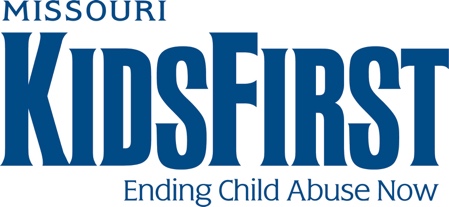 Program Manager-Medical (SAFE-CARE)Job DescriptionLocation: Jefferson City, MOBenefits: Major Medical Insurance, 401(K), Cafeteria PlanSalary Range: $40,000-$50,000Paid Time Off: 14 Hours Per Month; 13 Paid HolidayOverviewSAFE-CARE (Sexual Assault Forensic Examination-Child Abuse Resource and Education) is a state-funded program that develops and maintains a coordinated medical response to child abuse and neglect in Missouri. The role of the Medical Program Manager is to provide oversight, development, and direction for programs that provide training to medical providers  on the forensic evaluation and comprehensive medical care of children who may have suffered physical or sexual abuse, provide mentorship, support, and ongoing education for a network of providers that take an active role in providing these services to children in their communities and empower multidisciplinary team members to better recognize and respond to child abuse and neglect. The Program Manager also manages the program contract and works collaboratively with partners and stakeholders including the Missouri Department of Health and Senior Services and the SAFE-CARE Medical Resource Centers (Children’s Mercy, St. Louis Children’s Hospital and Cardinal Glennon Children’s Hospital) to promote best practices in the field and improve Missouri’s statewide medical response to child abuse and neglect.  Independent judgment and discretion are necessary to accomplish the duties set forth, below.This position requires occasional in-state and out-of-state travel, and employees are reimbursed for travel expenses at a reasonable rate.  Evening and weekend hours are occasionally necessary.  The Medical Program Manager reports to the Executive Director. This is a regular, full-time salaried position. Missouri KidsFirst is an Equal Opportunity Employer, and recruits, employs, trains, compensates, and promotes people regardless of race, religion, color, national origin, sex, disability, age, veteran status, and other protected status as required by applicable law. QualificationsBachelor’s Degree in the field of Social Work, Public Health, Psychology, Sociology, Criminal Justice Administration, Human Services, or other related fields. 2 or more years of experience working in program development, data management, research methods, training coordination and delivery, multidisciplinary professions, or other related fields. Experience working with databases, video conferencing/webinar software, and/or online marketing platforms; Knowledge of the medical, child protection, or child advocacy fieldsComfortable making cold calls and communicating with all types of professionalsCommitment to strong team environment and direct communication with co-workersAbility to travel statewide, as needed, using personal vehicleKnowledge of program development and evaluationSkillsGeneral computer skills (including Microsoft Office)Strong organizational skillsFiscal management or budgeting Ability to prioritize and multi-taskCritical thinking and problem-solving Ability to work in a teamAbility to work independently Strong time management skillsAbility to take initiativeStrong interpersonal skillsAbility to use video conferencing/webinar softwareVerbal and written communication skills, including public speakingJob DutiesProgram Development and Management:Develop, coordinate and market educational programming for SAFE-CARE providers and multidisciplinary team members, including new provider and annual update trainings Lead biannual resource center directors’ meetings to set annual goals, plan program activities, and assess progress toward goalsCultivate and maintain partnerships with stakeholders such as the MO Children’s Division, MO Department of Public Safety and child advocacy centersFacilitate mentorship between Medical Resource Centers and Network providersDisseminate program information to medical and child-serving organizations to promote awareness of child abuse and neglect and recruit new SAFE-CARE providers Develop and execute new projects to meet program needsResearch, develop and promote best practice guidelines for child abuse intervention professionalsDevelop and manage evaluation methods for program activities to determine successes and needsCoordinate activities of the three medical resource centers to meet program goalsParticipate in statewide meetings on behalf of SAFE-CARE Lead presentations, as needed, at state, regional, and national conferencesContract ManagementServe as primary administrator of SAFE-CARE grant including managing budgets, work plans, submitting grant and activity reports, approving invoices and purchases, and compiling information for annual reportsDevelop contract proposals and budgets and conduct contract monitoring to ensure fulfillment of contractual requirementsMaintain subcontracts with the program’s three medical resource centersProduce reports on programmatic outcomes and deliverablesOther MiscellaneousPerform administrative functions of Missouri KidsFirst, as neededDevelop relationships for, and collaborate with partners of, Missouri KidsFirstParticipate with staff in the preparation of other meetings, training, public awareness and fundraising eventsAssume other responsibilities to meet the goals and objectives of Missouri KidsFirst, as needed and assigned